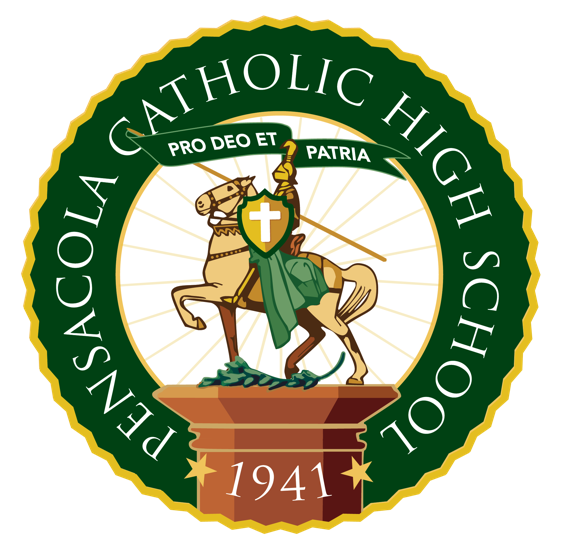 Annual Tuition Rates*Annual Tuition Rates*Annual Tuition Rates*AffiliatedNon-Affiliated1 Student$  8,120$  9,6202 Students**$15,676$18,6763 Students**$23,232$27,732Monthly PaymentMonthly PaymentMonthly Payment1 Student$   677$   8022 Students**$1,307$1,5573 Students**$1,936$2,311